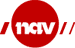 SKJEMA FOR UTLVEVERING AV DATA TIL FORSKNING BASERT PÅ SAMTYKKESkjema skal sendes til:
Arbeids- og velferdsdirektoratet
Juridisk avdeling v/RettsseksjonenPostboks 354
8601 Mo i RanaSkjema kan sendes per e-post til: arbeids.og.velferdsdirektoratet@nav.no. Vi oppfordrer til ikke å sende taushetsbelagte eller sensitive personopplysninger via e-post.NAV må kunne dokumentere vårt behandlingsgrunnlag for å utlevere taushetsbelagte opplysninger, se personvernforordningen artikkel 7. Vi må få inn alle signerte samtykker før utlevering kan vurderes. Vi forhåndsgodkjenner ikke samtykker. 1. FORSKNINGSPROSJEKTETS NAVN2. BEHANDLINGSANSVARLIG FOR OPPLYSNINGENE/ FORSKNINGSINSTITUSJON	Navn:	      	Adresse:	     	Telefon:	     	E-postadresse:	       3. PROSJEKTLEDER	Navn, tittel:	     	Adresse arbeidssted:	     	Telefon:	     	E-postadresse:	     4. PROSJEKTDELTAKERE  	Navn, tittel:	     	Forskningsinstitusjon:      	Navn, tittel:	     	Forskningsinstitusjon:      	Navn, tittel:	     	Forskningsinstitusjon:      	Navn, tittel:	     	Forskningsinstitusjon:      	Navn, tittel:	     	Forskningsinstitusjon:      5. BESKRIVELSE AV PROSJEKTET Gi en kort beskrivelse av prosjektet6. SAMTYKKEEtter forvaltningsloven § 13 a nr. 1 og personvernforordningen artikkel 4. nr. 11, må et gyldig samtykke være frivillig, spesifikt, informert, utvetydig, gitt gjennom en aktiv handling, dokumenterbart og mulig å trekke tilbake like lett som det ble gitt. Vi skal vurdere om samtykket er gyldig, ved at det oppfyller alle de kravene som er nevnt nedenfor. Det innebærer at vi ser på om samtykket dekker de dataene det er bedt om. Samtykket kan ikke være for vidt eller for generelt. Det må spesifikt være nevnt i samtykket at det vil innhentes opplysninger fra NAV, og hvilke opplysninger.7. DOKUMENTASJON DU MÅ LEVERE SAMMEN MED DETTE SKJEMAET Kopi av alle signerte samtykkerInformasjonsskrivet til de som har signert samtykkerVariabelliste 8. TILLEGGSINFORMASJON9. DATO OG UNDERSKRIFTUtfylt dato:       Navn på utfyller:       Stillingstittel:Institusjon/arbeidssted:       